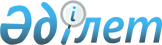 О внесении изменений в приказ Министра образования и науки Республики Казахстан от 28 января 2015 года № 39 "Об утверждении видов и форм документов об образовании государственного образца и Правила их выдачи"http://adilet.zan.kz/rus/docs/V1500010348/linksПриказ Министра образования и науки Республики Казахстан от 3 февраля 2020 года № 48. Зарегистрирован в Министерстве юстиции Республики Казахстан 4 февраля 2020 года № 19978      ПРИКАЗЫВАЮ:       1. Внести в приказ Министра образования и науки Республики Казахстан от 28 января 2015 года № 39 "Об утверждении видов и форм документов об образовании государственного образца и Правила их выдачи" (зарегистрирован в Реестре государственной регистрации нормативных правовых актов под № 10348, опубликован в информационно-правовой системе "Әділет" 21 июля 2015 года) следующие изменения:      заголовок на русском языке изложить в следующей редакции, текст на казахском языке не меняется:      "Об утверждении видов и форм документов об образовании государственного образца и Правил их выдачи".       в приложении 6 к указанному приказу:       в Приложении к аттестату об основном среднем образовании:        пояснение по заполнению настоящей формы, изложить в следующей редакции:      "Пояснение по заполнению настоящей формы: предназначена для обучающихся с особыми образовательными потребностями (с легкой и умеренной умственной отсталостью) в общеобразовательных школах в условиях инклюзивного образования по индивидуальным программам, не освоивших объем учебных дисциплин предусмотренных государственным общеобязательным стандартом соответствующего уровня образования, утвержденным приказом Министра образования и науки Республики Казахстан от 31 октября 2018 года № 604 (зарегистрирован в Реестре государственной регистрации нормативных правовых актов Республики Казахстан под № 17669). По не изучавшимся предметам прописываются слова "не изучался".".       приложения 11, 12, 14, 15, 18, 19, 20, 21, 22, 23, 24, 25, 27 и 28 к указанному приказу изложить в редакции согласно приложениям 1, 2, 3, 4, 5, 6, 7, 8, 9, 10, 11, 12, 13 и 14 к настоящему приказу.      2. Департаменту высшего и послевузовского образования Министерства образования и науки Республики Казахстан в установленном законодательством Республики Казахстан порядке обеспечить:      1) государственную регистрацию настоящего приказа в Министерстве юстиции Республики Казахстан;      2) размещение настоящего приказа на интернет-ресурсе Министерства образования и науки Республики Казахстан после его официального опубликования;      3) в течение десяти рабочих дней после государственной регистрации настоящего приказа представление в Юридический департамент Министерства образования и науки Республики Казахстан сведений об исполнении мероприятий, предусмотренных подпунктами 1) и 2) настоящего пункта.      3. Контроль за исполнением настоящего приказа возложить на курирующего вице-министра образования и науки Республики Казахстан.      4. Настоящий приказ вводится в действие по истечении десяти календарных дней после дня его первого официального опубликования. Диплом о техническом и профессиональном образовании Диплом с отличием о техническом и профессиональном образовании Диплом о послесреднем образовании Диплом с отличием о послесреднем образовании Диплом о высшем образовании с присуждением степени бакалавр  Диплом с отличием о высшем образовании с присуждением степени бакалавр  Диплом о высшем образовании с присвоением квалификации  Диплом с отличием о высшем образовании с присвоением квалификации  Диплом о послевузовском образовании с присуждением степени магистр Диплом о послевузовском образовании с присуждением степени доктора делового администрирования Свидетельство об окончании резидентуры Свидетельство об окончании интернатуры Приложение к диплому (транскрипт) на трех языках      13. Ұлттық біліктілік шеңберіне сәйкестік деңгейі: ________________________      Осы диплом Қазақстан Республикасының жоғары және жоғары оқу орнынан кейінгі білім деңгейіне сәйкес кәсіби қызмет етуге құқық береді.      14. Теориялық оқу:      15. Теориялық оқудың академиялық кредиттерінің саны - ECTS ________________________      16. Мемлекеттік аттестаттау және (немесе) Аттестаттау комиссиясының шешімімен ("__" ________ 20____ж. №______хаттама)      _____________________________________________________________________________      мамандығы және (немесе) білім беру бағдарламасы бойынша      ______________________________________________________________________________                                     (дәрежесі/біліктілігі)      ______________________________________________________________________________                               ағайындалды (берілді)      * Жоғары және (немесе) жоғары оқу орнынан кейінгі білім беру ұйымдары қызметінің үлгілік қағидаларына сәйкес 2018 жылғы 24 қарашадан бастап әріптік жүйедегі "С+" бағасы дәстүрлі жүйе бойынша "Жақсы" бағасының баламасы болып табылады.      13. Уровень соответствия Национальной рамки квалификации: _______________________      Данный диплом дает право профессиональной деятельности в соответствии с уровнем высшего или послевузовского образования Республики Казахстан      14. Теоретическое обучение:      15. Количество академических кредитов - ECTS теоретического обучения ________________________      16. Решением Государственной аттестационной и (или) Аттестационной комиссии
(протокол №______________ от "_____"__________ 20 ____ г.) 
присуждена (присвоена) ____________________________________________________________
                                     (степень/квалификация)
по специальности и (или) по образовательной программе __________________________________
__________________________________________________________________________________
* в соответствии с Типовыми правилами деятельности организаций образования, реализующих образовательные программы высшего и (или) послевузовского образования, с 24 ноября 2018 года буквенная оценка "С+" приравнивается эквиваленту традиционной оценки "хорошо".      13. Level of compliance with the National Qualification Framework _____________________________       This diploma entitles its owner to perform professional activities in accordance with the graduate and post graduate education standards of the Republic of Kazakhstan       14. Theoretical training:      15. Total number of academic credits - ECTS on theoretical training___________________________________      16. By the Decision of the State Attestation Commission and (or) Certification Commission (Minutes No.______ ____________ of "___" __________)      ____________________________________________________________________________was awarded      _______________________________________________________________________________________   (degree/qualification)      on the specialty and (or) educational program __________________________________________________      ________________________________________________________________________________________      * Dated in November 24, 2018 according to Type rules for educational organizations implementing educational programs of graduate and postgraduate education the letter grade "C+" is the equivalent to "Good" in the traditional system. Свидетельство к диплому магистра© 2012. РГП на ПХВ «Институт законодательства и правовой информации Республики Казахстан» Министерства юстиции Республики Казахстан      Министр образования и науки
Республики Казахстан       Министр образования и науки
Республики Казахстан А. АймагамбетовПриложение 1 к приказу
Министра образования
и науки Республики Казахстан
от 3 февраля 2020 года № 48Приложение 1 к приказу
Министра образования
и науки Республики Казахстан
от 3 февраля 2020 года № 48Приложение 1 к приказу
Министра образования
и науки Республики Казахстан
от 3 февраля 2020 года № 48Приложение 11 к приказу
Министра образования и
науки Республики Казахстан
от 28 января 2015 года № 39Приложение 11 к приказу
Министра образования и
науки Республики Казахстан
от 28 января 2015 года № 39Приложение 11 к приказу
Министра образования и
науки Республики Казахстан
от 28 января 2015 года № 39ФормаФормаФормаТехникалық және кәсіптік білім туралы
ДИПЛОМ
ТКБ №_______________________
Осы диплом ________________________________
(тегі, аты, әкесінің аты (болған жағдайда)) _________________________________
берілді.
Ол____________ жылы _________________________________
(білім беру ұйымының толық атауы)
түсіп, __________ жылы __________________________________
(білім беру ұйымының толық атауы) толық курсын _______________________________
__________________________________
(кәсіптің, мамандықтың атауы)
кәсібі, мамандығы бойынша бітіріп шықты.
Оқыту нысаны ________________________________
(күндізгі немесе сырттай немесе кешкі)
Қорытынды аттестаттау комиссиясының ________ жылғы
"______"_________________ шешімімен оған
________________________________
________________________________
________________________________
________________________________
 біліктілігі (біліктіліктері) берілді. Басшы_________/_________/
Басшының орынбасары________/_________/
М.О.
Елді мекен ___________________ _________ жылғы "_______"____________________
Тіркеу нөмірі №___________________________ДИПЛОМ
о техническом и профессиональном образовании
ТКБ №______________________
Настоящий диплом выдан ___________________________________________
(фамилия, имя, отчество (при его наличии)) 
___________в том, что он (-а) в ___________году
поступил(а)_________________________________
(полное наименование организации образования)
и в_______ году окончил (-а)полный курс
___________________________________________
(полное наименование организации образования)
по профессии, специальности
___________________________________________
(наименование профессии, специальности)
Форма обучения _____________________________
(очное или заочное или вечернее)
Решением итоговой аттестационной комиссии от "______" ________года ему (ей) присвоена квалификация (квалификации)
____________________________________________
____________________________________________
____________________________________________
Руководитель_______/________/
Заместитель руководителя__________/_________/
М.П. 
Населенный пункт ___________________________
"____"___________________года. 
Регистрационный номер № ___________________ДИПЛОМ
о техническом и профессиональном образовании
ТКБ №______________________
Настоящий диплом выдан ___________________________________________
(фамилия, имя, отчество (при его наличии)) 
___________в том, что он (-а) в ___________году
поступил(а)_________________________________
(полное наименование организации образования)
и в_______ году окончил (-а)полный курс
___________________________________________
(полное наименование организации образования)
по профессии, специальности
___________________________________________
(наименование профессии, специальности)
Форма обучения _____________________________
(очное или заочное или вечернее)
Решением итоговой аттестационной комиссии от "______" ________года ему (ей) присвоена квалификация (квалификации)
____________________________________________
____________________________________________
____________________________________________
Руководитель_______/________/
Заместитель руководителя__________/_________/
М.П. 
Населенный пункт ___________________________
"____"___________________года. 
Регистрационный номер № ___________________ДИПЛОМ
о техническом и профессиональном образовании
ТКБ №______________________
Настоящий диплом выдан ___________________________________________
(фамилия, имя, отчество (при его наличии)) 
___________в том, что он (-а) в ___________году
поступил(а)_________________________________
(полное наименование организации образования)
и в_______ году окончил (-а)полный курс
___________________________________________
(полное наименование организации образования)
по профессии, специальности
___________________________________________
(наименование профессии, специальности)
Форма обучения _____________________________
(очное или заочное или вечернее)
Решением итоговой аттестационной комиссии от "______" ________года ему (ей) присвоена квалификация (квалификации)
____________________________________________
____________________________________________
____________________________________________
Руководитель_______/________/
Заместитель руководителя__________/_________/
М.П. 
Населенный пункт ___________________________
"____"___________________года. 
Регистрационный номер № ___________________Приложение 2 к приказу
Министра образования
и науки Республики Казахстан
от 3 февраля 2020 года № 48Приложение 12 к приказу
Министра образования
и науки Республики Казахстан
от 28 января 2015 года № 39ФормаТехникалық және кәсіптік білім туралы үздік
ДИПЛОМ
ТКБ №_______________________
Осы диплом____________________________
(тегі, аты, әкесінің аты (болған жағдайда))
___________________________берілді.
Ол____________жылы
__________________________________
(білім беру ұйымының толық атауы)
түсіп,__________ жылы______________
__________________________________
 (білім беру ұйымының толық атауы)
толық курсын _____________________
__________________________________
 кәсіптің, мамандықтың атауы)
кәсібі, мамандығы бойынша бітіріп шықты.
Оқыту нысаны_____________________
(күндізгі немесе сырттай немесе кешкі)
Қорытынды аттестаттау комиссиясының_________жылғы
 "______"_________________
шешімімен оған
__________________________________
__________________________________
________________________________
біліктілігі (біліктіліктері) берілді. Басшы_________/_________/
Басшының орынбасары________/_________/
М.О.
Елді мекен_________________________ _________жылғы
"_______"____________________
Тіркеу нөмірі №________________ДИПЛОМ
с отличием о техническом и профессиональном образовании 
ТКБ №______________________
Настоящий диплом выдан
___________________________________________
(фамилия, имя, отчество (при его наличии))
___________в том, что он (-а) в ___________году
поступил(а)__________________________________
(полное наименование организации образования)
и в_______году окончил (-а) полный курс
____________________________________________
(полное наименование организации образования)
по профессии, специальности
____________________________________________
(наименование профессии, специальности)
Форма обучения _____________________________
(очное или заочное или вечернее)
Решением итоговой аттестационной комиссии от
"____" ___________года ему (ей) присвоена квалификация (квалификации)
____________________________________________
____________________________________________
____________________________________________
Руководитель_______/________/
Заместитель руководителя__________/_________/
М.П.
Населенный пункт ___________________________
"____"___________________ года
Регистрационный номер №_______________ДИПЛОМ
с отличием о техническом и профессиональном образовании 
ТКБ №______________________
Настоящий диплом выдан
___________________________________________
(фамилия, имя, отчество (при его наличии))
___________в том, что он (-а) в ___________году
поступил(а)__________________________________
(полное наименование организации образования)
и в_______году окончил (-а) полный курс
____________________________________________
(полное наименование организации образования)
по профессии, специальности
____________________________________________
(наименование профессии, специальности)
Форма обучения _____________________________
(очное или заочное или вечернее)
Решением итоговой аттестационной комиссии от
"____" ___________года ему (ей) присвоена квалификация (квалификации)
____________________________________________
____________________________________________
____________________________________________
Руководитель_______/________/
Заместитель руководителя__________/_________/
М.П.
Населенный пункт ___________________________
"____"___________________ года
Регистрационный номер №_______________ДИПЛОМ
с отличием о техническом и профессиональном образовании 
ТКБ №______________________
Настоящий диплом выдан
___________________________________________
(фамилия, имя, отчество (при его наличии))
___________в том, что он (-а) в ___________году
поступил(а)__________________________________
(полное наименование организации образования)
и в_______году окончил (-а) полный курс
____________________________________________
(полное наименование организации образования)
по профессии, специальности
____________________________________________
(наименование профессии, специальности)
Форма обучения _____________________________
(очное или заочное или вечернее)
Решением итоговой аттестационной комиссии от
"____" ___________года ему (ей) присвоена квалификация (квалификации)
____________________________________________
____________________________________________
____________________________________________
Руководитель_______/________/
Заместитель руководителя__________/_________/
М.П.
Населенный пункт ___________________________
"____"___________________ года
Регистрационный номер №_______________Приложение 3 к приказу
Министра образования
и науки Республики Казахстан
от 3 февраля 2020 года № 48Приложение 14 к приказу
Министра образования
и науки Республики Казахстан
от 28 января 2015 года № 39ФормаОрта білімнен кейінгі білім туралы ДИПЛОМ
ОБКБ № ____________________
Осы диплом
__________________________________
(тегі, аты, әкесінің аты (болған жағдайда))
__________________________________
берілді.
Ол____________жылы
__________________________________
(білім беру ұйымының толық атауы)
түсіп,__________ жылы______________
__________________________________
(білім беру ұйымының толық атауы)
толық курсын______________________
__________________________________
(кәсіптің, мамандықтың атауы)
кәсібі, мамандығы бойынша бітіріп шықты.
Оқыту нысаны______________________  
күндізгі немесе сырттай немесе кешкі)
Қорытынды аттестаттау комиссиясының _____________жылғы
"______"_________________
шешімімен оған
__________________________________ 
__________________________________
__________________________________
біліктілігі (біліктіліктері) берілді.
Басшы_________/_________/
Басшының орынбасары________/_________/
М.О.
Елді мекен ______________ _________жылғы
"_______"___________________
Тіркеу нөмірі № ____________________ДИПЛОМ о послесреднем образовании
ОБКБ № ________________________
Настоящий диплом выдан
____________________________________________
фамилия, имя, отчество (при его наличии))
___________в том, что он (-а) в ___________году
поступил(а)__________________________________
(полное наименование организации образования)
и в_______году окончил (-а) полный курс
____________________________________________
(полное наименование организации образования)
по профессии, специальности
____________________________________________
 (наименование профессии, специальности)
Форма обучения
____________________________________________
(очное или заочное или вечернее)
Решением итоговой аттестационной комиссии от
"____" ___________года ему (ей) присвоена квалификация (квалификации)
____________________________________________
____________________________________________
____________________________________________
Руководитель_______/________/
Заместитель руководителя__________/_________/
М.П.
Населенный пункт___________________________
"____"___________________года.
Регистрационный номер №___________________ДИПЛОМ о послесреднем образовании
ОБКБ № ________________________
Настоящий диплом выдан
____________________________________________
фамилия, имя, отчество (при его наличии))
___________в том, что он (-а) в ___________году
поступил(а)__________________________________
(полное наименование организации образования)
и в_______году окончил (-а) полный курс
____________________________________________
(полное наименование организации образования)
по профессии, специальности
____________________________________________
 (наименование профессии, специальности)
Форма обучения
____________________________________________
(очное или заочное или вечернее)
Решением итоговой аттестационной комиссии от
"____" ___________года ему (ей) присвоена квалификация (квалификации)
____________________________________________
____________________________________________
____________________________________________
Руководитель_______/________/
Заместитель руководителя__________/_________/
М.П.
Населенный пункт___________________________
"____"___________________года.
Регистрационный номер №___________________ДИПЛОМ о послесреднем образовании
ОБКБ № ________________________
Настоящий диплом выдан
____________________________________________
фамилия, имя, отчество (при его наличии))
___________в том, что он (-а) в ___________году
поступил(а)__________________________________
(полное наименование организации образования)
и в_______году окончил (-а) полный курс
____________________________________________
(полное наименование организации образования)
по профессии, специальности
____________________________________________
 (наименование профессии, специальности)
Форма обучения
____________________________________________
(очное или заочное или вечернее)
Решением итоговой аттестационной комиссии от
"____" ___________года ему (ей) присвоена квалификация (квалификации)
____________________________________________
____________________________________________
____________________________________________
Руководитель_______/________/
Заместитель руководителя__________/_________/
М.П.
Населенный пункт___________________________
"____"___________________года.
Регистрационный номер №___________________Приложение 4 к приказу
Министра образования
и науки Республики Казахстан
от 3 февраля 2020 года № 48Приложение 15 к приказу
Министра образования
и науки Республики Казахстан
от 28 января 2015 года № 39ФормаОрта білімнен кейінгі білім туралы үздік ДИПЛОМ ОБКБ № _____________________
Осы диплом________________________________________
(тегі, аты, әкесінің аты (болған жағдайда))
____________________________________берілді.
Ол____________жылы _____________________________________________
(білім беру ұйымының толық атауы) түсіп,__________ жылы_________________________ _____________________________________________
(білім беру ұйымының толық атауы) толық курсын_________________________________
_____________________________________________
(кәсіптің, мамандықтың атауы) кәсібі, мамандығы бойынша бітіріп шықты.
Оқыту нысаны__________________________________
(күндізгі немесе сырттай немесе кешкі)
Қорытынды аттестаттау  комиссиясының_____________жылғы  "______"_________________ шешімімен оған 
______________________________________________
______________________________________________
______________________________________________
 біліктілігі (біліктіліктері) берілді. Басшы_________/_________/
Басшының орынбасары________/_________/
М.О.
Елді мекен___________________________________
_________жылғы "_______"____________________
Тіркеу нөмірі №______________________________ДИПЛОМ с отличием о послесреднем образовании ОБКБ № _____________________
Настоящий диплом выдан______________________________________________
(фамилия, имя, отчество (при его наличии)) ________________
в том, что он (-а) в ___________году
поступил(а)____________________________________
(полное наименование организации образования)
и в_______году окончил (-а) полный курс
_____________________________________________
(полное наименование организации образования) по профессии, специальности
_______________________________________________
(наименование профессии, специальности)
Форма обучения__________________________________
 (очное или заочное или вечернее) 
Решением итоговой аттестационной комиссии от
"____" ___________года ему (ей) присвоена квалификация (квалификации)
______________________________________________
______________________________________________
______________________________________________
Руководитель_______/________/
Заместитель руководителя__________/_________/ 
М.П.
Населенный пункт______________________________
"_____"___________________года.
Регистрационный номер №______________________ДИПЛОМ с отличием о послесреднем образовании ОБКБ № _____________________
Настоящий диплом выдан______________________________________________
(фамилия, имя, отчество (при его наличии)) ________________
в том, что он (-а) в ___________году
поступил(а)____________________________________
(полное наименование организации образования)
и в_______году окончил (-а) полный курс
_____________________________________________
(полное наименование организации образования) по профессии, специальности
_______________________________________________
(наименование профессии, специальности)
Форма обучения__________________________________
 (очное или заочное или вечернее) 
Решением итоговой аттестационной комиссии от
"____" ___________года ему (ей) присвоена квалификация (квалификации)
______________________________________________
______________________________________________
______________________________________________
Руководитель_______/________/
Заместитель руководителя__________/_________/ 
М.П.
Населенный пункт______________________________
"_____"___________________года.
Регистрационный номер №______________________ДИПЛОМ с отличием о послесреднем образовании ОБКБ № _____________________
Настоящий диплом выдан______________________________________________
(фамилия, имя, отчество (при его наличии)) ________________
в том, что он (-а) в ___________году
поступил(а)____________________________________
(полное наименование организации образования)
и в_______году окончил (-а) полный курс
_____________________________________________
(полное наименование организации образования) по профессии, специальности
_______________________________________________
(наименование профессии, специальности)
Форма обучения__________________________________
 (очное или заочное или вечернее) 
Решением итоговой аттестационной комиссии от
"____" ___________года ему (ей) присвоена квалификация (квалификации)
______________________________________________
______________________________________________
______________________________________________
Руководитель_______/________/
Заместитель руководителя__________/_________/ 
М.П.
Населенный пункт______________________________
"_____"___________________года.
Регистрационный номер №______________________Приложение 5 к приказу
Министра образования
и науки Республики Казахстан
от 3 февраля 2020 года № 48Приложение 18 
к приказу Министра образования
и науки Республики Казахстан
от 28 января 2015 года № 39 Форма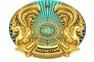 

______________________________________________ ______________________________________________
 (жоғары оқу орнының толық атауы)
Мемлекеттік аттестаттау және (немесе)
Аттестаттау комиссиясының ________ жылғы "______"
_________________ шешімімен (№ ________ хаттама)
_____________________________________________
_____________________________________________
 (тегі, аты, әкесінің аты (ол болған жағдайда))
_____________________________________________
 (мамандықтың және (немесе) білім беру бағдарламасының
_____________________________________________
коды және атауы)
___________________________________мамандығы
және (немесе) білім беру бағдарламасы бойынша
_____________________________________________
БАКАЛАВРЫ
дәрежесі берілді
Оқыту нысаны_________________________________
(күндізгі немесе сырттай немесе кешкі)
Мемлекеттік аттестаттау және (немесе) 
Аттестаттау комиссиясының төрағасы _______________________
Ректор ________________________ 
Хатшы ________________________
М.О. _______ жылғы "____" _______ ______________ қ. ЖБ-Б № 0000001
Тіркеу нөмірі ___________ ішкі жағы/внутренняя сторона

Решением Государственной аттестационной и (или) Аттестационной комиссии 
____________________________________________
____________________________________________
(полное наименование высшего учебного заведения)
от "___" _________ _____ года (протокол № ______)
____________________________________________
____________________________________________ 
(фамилия, имя, отчество (при его наличии))
присуждена степень
БАКАЛАВР
____________________________________________
по специальности и (или) образовательной программе
 __________________________________________
__________________________________________
__________________________________________
(код и наименование специальности и (или) образовательной программы)
Форма обучения____________________________
(очное или заочное или вечернее)
By the Decision of the State Attestation
Commission and (or)  Certification Commission
____________________________________________
____________________________________________
(name of the higher education institution)
_________________________________________was
 (graduate’s full name) awarded the degree of BACHELOR 
____________________________________________
on the specialty and (or) educational program ________
____________________________________________
____________________________________________
(code and name of the specialty and (or) educational program)
Form of training
____________________________________________
(full-time or part-time)
Date "____" ______________ ________ 
Б-Б № 0000001 "___" ___________ ______ г. ______________

Решением Государственной аттестационной и (или) Аттестационной комиссии 
____________________________________________
____________________________________________
(полное наименование высшего учебного заведения)
от "___" _________ _____ года (протокол № ______)
____________________________________________
____________________________________________ 
(фамилия, имя, отчество (при его наличии))
присуждена степень
БАКАЛАВР
____________________________________________
по специальности и (или) образовательной программе
 __________________________________________
__________________________________________
__________________________________________
(код и наименование специальности и (или) образовательной программы)
Форма обучения____________________________
(очное или заочное или вечернее)
By the Decision of the State Attestation
Commission and (or)  Certification Commission
____________________________________________
____________________________________________
(name of the higher education institution)
_________________________________________was
 (graduate’s full name) awarded the degree of BACHELOR 
____________________________________________
on the specialty and (or) educational program ________
____________________________________________
____________________________________________
(code and name of the specialty and (or) educational program)
Form of training
____________________________________________
(full-time or part-time)
Date "____" ______________ ________ 
Б-Б № 0000001 "___" ___________ ______ г. ______________

Решением Государственной аттестационной и (или) Аттестационной комиссии 
____________________________________________
____________________________________________
(полное наименование высшего учебного заведения)
от "___" _________ _____ года (протокол № ______)
____________________________________________
____________________________________________ 
(фамилия, имя, отчество (при его наличии))
присуждена степень
БАКАЛАВР
____________________________________________
по специальности и (или) образовательной программе
 __________________________________________
__________________________________________
__________________________________________
(код и наименование специальности и (или) образовательной программы)
Форма обучения____________________________
(очное или заочное или вечернее)
By the Decision of the State Attestation
Commission and (or)  Certification Commission
____________________________________________
____________________________________________
(name of the higher education institution)
_________________________________________was
 (graduate’s full name) awarded the degree of BACHELOR 
____________________________________________
on the specialty and (or) educational program ________
____________________________________________
____________________________________________
(code and name of the specialty and (or) educational program)
Form of training
____________________________________________
(full-time or part-time)
Date "____" ______________ ________ 
Б-Б № 0000001 "___" ___________ ______ г. ______________Приложение 6
к приказу Министра образования
и науки Республики Казахстан
от 3 февраля 2020 года № 48Приложение 19
к приказу Министра образования
и науки Республики Казахстан
от 28 января 2015 года № 39Форма

____________________________________________
 ____________________________________________
 (жоғары оқу орнының толық атауы)
Мемлекеттік аттестаттау және (немесе)
Аттестаттау комиссиясының ________ жылғы "______"  _________________ шешімімен (№ _____ хаттама)
____________________________________________
___________________________________________
(тегі, аты, әкесінің аты (ол болған жағдайда))
____________________________________________
 (мамандықтың және (немесе) білім беру
Бағдарламасының
___________________________________________
коды және атауы)
_________________________________мамандығы
және (немесе) білім беру бағдарламасы бойынша
___________________________________________
БАКАЛАВРЫ
дәрежесі берілді
Оқыту нысаны_______________________________
(күндізгі немесе сырттай немесе кешкі)
Мемлекеттік аттестаттау және (немесе)
Аттестаттау  комиссиясының төрағасы _____________________
Ректор ______________________
Хатшы 
М.О. _______ жылғы "____" _______ ___________ қ. ЖБ-Б № 0000001
Тіркеу нөмірі ___________ ішкі жағы/внутренняя сторона

Решением Государственной аттестационной и (или) Аттестационной комиссии
_____________________________________________ _____________________________________________ (полное наименование высшего учебного заведения)
от "___" __________ _____ года (протокол № ____)
_____________________________________________
_____________________________________________
(фамилия, имя, отчество (при его наличии))
присуждена степень
БАКАЛАВР
______________________________________________
по специальности и (или) образовательной программе
______________________________________________
______________________________________________
______________________________________________
(код и наименование специальности и (или)  образовательной программы)
Форма обучения________________________________
(очное или заочное или вечернее)
By the Decision of the State Attestation
Commission and (or)
Certification Commission ________________________
______________________________________________
(name of the higher education institution) 
__________________________________________was 
(graduate’s full name) awarded the degree of BACHELOR 
______________________________________________
on the specialty and (or) educational program__________
______________________________________________
______________________________________________
 (code and name of the specialty and (or) educational 
program) Form of training _________________________________
(full-time or part-time)
Date "____" ______________ ________
ЖБ-Б № 0000001
"___" _____________ ______ г. _________________

Решением Государственной аттестационной и (или) Аттестационной комиссии
_____________________________________________ _____________________________________________ (полное наименование высшего учебного заведения)
от "___" __________ _____ года (протокол № ____)
_____________________________________________
_____________________________________________
(фамилия, имя, отчество (при его наличии))
присуждена степень
БАКАЛАВР
______________________________________________
по специальности и (или) образовательной программе
______________________________________________
______________________________________________
______________________________________________
(код и наименование специальности и (или)  образовательной программы)
Форма обучения________________________________
(очное или заочное или вечернее)
By the Decision of the State Attestation
Commission and (or)
Certification Commission ________________________
______________________________________________
(name of the higher education institution) 
__________________________________________was 
(graduate’s full name) awarded the degree of BACHELOR 
______________________________________________
on the specialty and (or) educational program__________
______________________________________________
______________________________________________
 (code and name of the specialty and (or) educational 
program) Form of training _________________________________
(full-time or part-time)
Date "____" ______________ ________
ЖБ-Б № 0000001
"___" _____________ ______ г. _________________

Решением Государственной аттестационной и (или) Аттестационной комиссии
_____________________________________________ _____________________________________________ (полное наименование высшего учебного заведения)
от "___" __________ _____ года (протокол № ____)
_____________________________________________
_____________________________________________
(фамилия, имя, отчество (при его наличии))
присуждена степень
БАКАЛАВР
______________________________________________
по специальности и (или) образовательной программе
______________________________________________
______________________________________________
______________________________________________
(код и наименование специальности и (или)  образовательной программы)
Форма обучения________________________________
(очное или заочное или вечернее)
By the Decision of the State Attestation
Commission and (or)
Certification Commission ________________________
______________________________________________
(name of the higher education institution) 
__________________________________________was 
(graduate’s full name) awarded the degree of BACHELOR 
______________________________________________
on the specialty and (or) educational program__________
______________________________________________
______________________________________________
 (code and name of the specialty and (or) educational 
program) Form of training _________________________________
(full-time or part-time)
Date "____" ______________ ________
ЖБ-Б № 0000001
"___" _____________ ______ г. _________________Приложение 7
к приказу Министра образования
и науки Республики Казахстан
от 3 февраля 2020 года № 48Приложение 20
к приказу Министра образования
и науки Республики Казахстан
от 28 января 2015 года № 39Форма
__________________________________________
__________________________________________
(жоғары оқу орнының толық атауы)
Мемлекеттік аттестаттау және (немесе)
Аттестаттаукомиссиясының ________ жылғы "______"
_________________ шешімімен (№ _____ хаттама)
___________________________________________
___________________________________________
 (тегі, аты, әкесінің аты (ол болған жағдайда))
___________________________________________  (мамандықтың және (немесе) білім беру бағдарламасының
___________________________________________
коды және атауы)
_________________________________мамандығы
және (немесе) білім беру бағдарламасы бойынша
БІЛІКТІЛІГІ берілді
Оқыту нысаны_______________________________
(күндізгі немесе сырттай немесе кешкі)
Мемлекеттік аттестаттау және (немесе)
Аттестаттау комиссиясының төрағасы ____________________
Ректор ______________________
Хатшы ______________________
М.О. ______ жылғы "____" ____________ _________ қ. ЖБ № 0000001 
Тіркеу нөмірі ___________ 
Ішкі жағы/внутренняя сторона

Решением Государственной аттестационной и (или)  Аттестационной комиссии
____________________________________________
____________________________________________
(полное наименование высшего учебного заведения)
от "____" __________ ______ года (протокол № ___) ______________________________________________
______________________________________________
(фамилия, имя, отчество (при его наличии)) 
присвоена КВАЛИФИКАЦИЯ
______________________________________________
 ______________________________________________
по специальности и (или) образовательной программе
______________________________________________
______________________________________________
______________________________________________
(код и наименование специальности и (или) образовательной программы)
Форма обучения________________________________
(очное или заочное или вечернее)
By the Decision of the State Attestation Commission and (or)
Certification Commission_________________________
______________________________________________
 (full name of the higher education institution)
______________________________________________
(graduate’s full name) was conferred the qualification ____________________
on the specialty and (or) educational program_________
______________________________________________
______________________________________________
 (code and name of the specialty and (or) educational program)
 Form of training ________________________________
(full-time or part-time) Date "____" ______________ _____ ЖБ № 0000001 "___"_____________ ______ г. ____________________

Решением Государственной аттестационной и (или)  Аттестационной комиссии
____________________________________________
____________________________________________
(полное наименование высшего учебного заведения)
от "____" __________ ______ года (протокол № ___) ______________________________________________
______________________________________________
(фамилия, имя, отчество (при его наличии)) 
присвоена КВАЛИФИКАЦИЯ
______________________________________________
 ______________________________________________
по специальности и (или) образовательной программе
______________________________________________
______________________________________________
______________________________________________
(код и наименование специальности и (или) образовательной программы)
Форма обучения________________________________
(очное или заочное или вечернее)
By the Decision of the State Attestation Commission and (or)
Certification Commission_________________________
______________________________________________
 (full name of the higher education institution)
______________________________________________
(graduate’s full name) was conferred the qualification ____________________
on the specialty and (or) educational program_________
______________________________________________
______________________________________________
 (code and name of the specialty and (or) educational program)
 Form of training ________________________________
(full-time or part-time) Date "____" ______________ _____ ЖБ № 0000001 "___"_____________ ______ г. ____________________

Решением Государственной аттестационной и (или)  Аттестационной комиссии
____________________________________________
____________________________________________
(полное наименование высшего учебного заведения)
от "____" __________ ______ года (протокол № ___) ______________________________________________
______________________________________________
(фамилия, имя, отчество (при его наличии)) 
присвоена КВАЛИФИКАЦИЯ
______________________________________________
 ______________________________________________
по специальности и (или) образовательной программе
______________________________________________
______________________________________________
______________________________________________
(код и наименование специальности и (или) образовательной программы)
Форма обучения________________________________
(очное или заочное или вечернее)
By the Decision of the State Attestation Commission and (or)
Certification Commission_________________________
______________________________________________
 (full name of the higher education institution)
______________________________________________
(graduate’s full name) was conferred the qualification ____________________
on the specialty and (or) educational program_________
______________________________________________
______________________________________________
 (code and name of the specialty and (or) educational program)
 Form of training ________________________________
(full-time or part-time) Date "____" ______________ _____ ЖБ № 0000001 "___"_____________ ______ г. ____________________
Приложение 8
к приказу Министра образования
и науки Республики Казахстан
от 3 февраля 2020 года № 48Приложение 21
к приказу Министра образования
и науки Республики Казахстан
от 28 января 2015 года № 39 Форма

__________________________________________
__________________________________________
(жоғары оқу орнының толық атауы)
Мемлекеттік аттестаттау және (немесе)
Аттестаттау комиссиясының ________ жылғы
"______" _______________ шешімімен (№ ______
хаттама) ____________________________________
____________________________________________
 (тегі, аты, әкесінің аты (ол болған жағдайда))
____________________________________________
(мамандықтың және (немесе) білім беру
Бағдарламасының
____________________________________________
коды және атауы)
_________________________________ мамандығы
және (немесе) білім беру бағдарламасы бойынша
____________________________________________
БІЛІКТІЛІГІ берілді 
Оқыту нысаны________________________________
(күндізгі немесе сырттай немесе кешкі)
Мемлекеттік аттестаттау және (немесе)
Аттестаттау комиссиясының төрағасы
______________________
Ректор ______________________
Хатшы _______________________
М.О. ______ жылғы "____" ____________ __________ қ.
ЖБ № 0000001
Тіркеу нөмірі ___________ ішкі жағы/внутренняя сторона


Решением Государственной аттестационной и (или) Аттестационной комиссии 
____________________________________________
____________________________________________
(полное наименование высшего учебного заведения)
от "____" __________ ______ года (протокол № ___)
_____________________________________________
_____________________________________________
 (фамилия, имя, отчество (при его наличии))
присвоена КВАЛИФИКАЦИЯ
_____________________________________________
_____________________________________________
по специальности и (или) образовательной программе
_____________________________________________
_____________________________________________
_____________________________________________
 (код и наименование специальности и (или) образовательной программы)
Форма обучения_______________________________
(очное или заочное или вечернее)
By the Decision of the State Attestation Commission  and (or)  Certification Commission________________________
____________________________________________
(full name of the higher education institution)
____________________________________________
(graduate’s full name) 
was conferred the qualification ____________________
_____________________________________________
on the specialty and (or) educational program_________
_____________________________________________
_____________________________________________
(code and name of the specialty and (or) educational program)
Form of training ________________________________
(full-time or part-time)
Date "____" ______________ _____
ЖБ № 0000001 "___"_____________ ______ г. _________________


Решением Государственной аттестационной и (или) Аттестационной комиссии 
____________________________________________
____________________________________________
(полное наименование высшего учебного заведения)
от "____" __________ ______ года (протокол № ___)
_____________________________________________
_____________________________________________
 (фамилия, имя, отчество (при его наличии))
присвоена КВАЛИФИКАЦИЯ
_____________________________________________
_____________________________________________
по специальности и (или) образовательной программе
_____________________________________________
_____________________________________________
_____________________________________________
 (код и наименование специальности и (или) образовательной программы)
Форма обучения_______________________________
(очное или заочное или вечернее)
By the Decision of the State Attestation Commission  and (or)  Certification Commission________________________
____________________________________________
(full name of the higher education institution)
____________________________________________
(graduate’s full name) 
was conferred the qualification ____________________
_____________________________________________
on the specialty and (or) educational program_________
_____________________________________________
_____________________________________________
(code and name of the specialty and (or) educational program)
Form of training ________________________________
(full-time or part-time)
Date "____" ______________ _____
ЖБ № 0000001 "___"_____________ ______ г. _________________


Решением Государственной аттестационной и (или) Аттестационной комиссии 
____________________________________________
____________________________________________
(полное наименование высшего учебного заведения)
от "____" __________ ______ года (протокол № ___)
_____________________________________________
_____________________________________________
 (фамилия, имя, отчество (при его наличии))
присвоена КВАЛИФИКАЦИЯ
_____________________________________________
_____________________________________________
по специальности и (или) образовательной программе
_____________________________________________
_____________________________________________
_____________________________________________
 (код и наименование специальности и (или) образовательной программы)
Форма обучения_______________________________
(очное или заочное или вечернее)
By the Decision of the State Attestation Commission  and (or)  Certification Commission________________________
____________________________________________
(full name of the higher education institution)
____________________________________________
(graduate’s full name) 
was conferred the qualification ____________________
_____________________________________________
on the specialty and (or) educational program_________
_____________________________________________
_____________________________________________
(code and name of the specialty and (or) educational program)
Form of training ________________________________
(full-time or part-time)
Date "____" ______________ _____
ЖБ № 0000001 "___"_____________ ______ г. _________________
Приложение 9
к приказу Министра образования
и науки Республики Казахстан
от 3 февраля 2020 года № 48Приложение 22
к приказу Министра образования
и науки Республики Казахстан
от 28 января 2015 года № 39Форма

___________________________________________ ___________________________________________
(жоғары оқу орнының толық атауы) Мемлекеттік аттестаттау және (немесе) Аттестаттау
комиссиясының ________ жылғы "______"
________________ шешімімен (№ _____ хаттама)
__________________________________________
__________________________________________
(тегі, аты, әкесінің аты (ол болған жағдайда))
__________________________________________
(мамандықтың және (немесе) білім беру бағдарламасының
_________________________________________
коды және атауы)
________________________________мамандығы
және (немесе) білім беру бағдарламасы бойынша
__________________________________________
МАГИСТРІ
дәрежесі берілді.
Мемлекеттік аттестаттау және (немесе) Аттестаттау комиссиясының төрағасы
_____________________Ректор ______________________ Хатшы ______________________ М.О. _______ жылғы "____" _______ ____________ қ. ЖООК - М № 0000001 Тіркеу нөмірі ___________ ішкі жағы/внутренняя сторона

Решением Государственной аттестационной и (или) Аттестационной комиссии 
_____________________________________________
_____________________________________________
(полное наименование высшего учебного заведения)
от "____" ___________ ______ года (протокол № ___) _____________________________________________ _____________________________________________
(фамилия, имя, отчество (при его наличии))
присуждена степень
МАГИСТР по специальности и (или) образовательной программе
_______________________________________________
_______________________________________________
(код и наименование специальности и (или) образовательной
_______________________________________________
программы)
By the Decision of the State Attestation Commission and (or) Certification Commission
______________________________________________
______________________________________________
(name of the higher education institution)
__________________________________________ was
(graduate’s full name) awarded the degree of Master on the specialty and (or) educational program_____________________________
______________________________________________
______________________________________________ 
(code and name of the specialty and (or) educational program)
Date "____" ______________ ________
ЖООК - М № 0000001 "___"___________ ______ г. ____________________

Решением Государственной аттестационной и (или) Аттестационной комиссии 
_____________________________________________
_____________________________________________
(полное наименование высшего учебного заведения)
от "____" ___________ ______ года (протокол № ___) _____________________________________________ _____________________________________________
(фамилия, имя, отчество (при его наличии))
присуждена степень
МАГИСТР по специальности и (или) образовательной программе
_______________________________________________
_______________________________________________
(код и наименование специальности и (или) образовательной
_______________________________________________
программы)
By the Decision of the State Attestation Commission and (or) Certification Commission
______________________________________________
______________________________________________
(name of the higher education institution)
__________________________________________ was
(graduate’s full name) awarded the degree of Master on the specialty and (or) educational program_____________________________
______________________________________________
______________________________________________ 
(code and name of the specialty and (or) educational program)
Date "____" ______________ ________
ЖООК - М № 0000001 "___"___________ ______ г. ____________________

Решением Государственной аттестационной и (или) Аттестационной комиссии 
_____________________________________________
_____________________________________________
(полное наименование высшего учебного заведения)
от "____" ___________ ______ года (протокол № ___) _____________________________________________ _____________________________________________
(фамилия, имя, отчество (при его наличии))
присуждена степень
МАГИСТР по специальности и (или) образовательной программе
_______________________________________________
_______________________________________________
(код и наименование специальности и (или) образовательной
_______________________________________________
программы)
By the Decision of the State Attestation Commission and (or) Certification Commission
______________________________________________
______________________________________________
(name of the higher education institution)
__________________________________________ was
(graduate’s full name) awarded the degree of Master on the specialty and (or) educational program_____________________________
______________________________________________
______________________________________________ 
(code and name of the specialty and (or) educational program)
Date "____" ______________ ________
ЖООК - М № 0000001 "___"___________ ______ г. ____________________Приложение 10
к приказу Министра образования
и науки Республики Казахстан
от 3 февраля 2020 года № 48Приложение 23
к приказу Министра образования
и науки Республики Казахстан
от 28 января 2015 года № 39Форма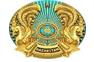 

_________________________________________ 
_________________________________________
(жоғары оқу орнының толық атауы)
Мемлекеттік аттестаттау және (немесе)
Аттестаттау комиссиясының _______ жылғы
"___" ________ шешімімен (№ ____ хаттама)
_________________________________________
_________________________________________
 (тегі, аты, әкесінің аты (болған жағдайда))
Іскерлік әкімшілік жүргізу ДОКТОРЫ дәрежесіберілді
Диссертациялық кеңестің төрағасы __________________
Ғылыми хатшы __________________
ішкі жағы/внутренняя сторона

Решением Государственной аттестационной и (или) Аттестационной комиссии
___________________________________________ 
___________________________________________
(полное наименование высшего учебного заведения)
от "_____" ________ ________ года
(протокол № ____)
___________________________________________ 
___________________________________________
(фамилия, имя, отчество (при его наличии))
присуждена степень ДОКТОР делового администрирования
By the Decision of the State Attestation Commission and (or) Certification Commission
___________________________________________
___________________________________________ 
(full name of higher education institution)
___________________________________________ 
___________________________________________
(graduate’s full name) was awarded the degree of Doctor on Business Administration
Date "____" ____________________ _______
ЖООК-Д № 0000001 "_____" __________ ______ г. __________________


Решением Государственной аттестационной и (или) Аттестационной комиссии
___________________________________________ 
___________________________________________
(полное наименование высшего учебного заведения)
от "_____" ________ ________ года
(протокол № ____)
___________________________________________ 
___________________________________________
(фамилия, имя, отчество (при его наличии))
присуждена степень ДОКТОР делового администрирования
By the Decision of the State Attestation Commission and (or) Certification Commission
___________________________________________
___________________________________________ 
(full name of higher education institution)
___________________________________________ 
___________________________________________
(graduate’s full name) was awarded the degree of Doctor on Business Administration
Date "____" ____________________ _______
ЖООК-Д № 0000001 "_____" __________ ______ г. __________________


Решением Государственной аттестационной и (или) Аттестационной комиссии
___________________________________________ 
___________________________________________
(полное наименование высшего учебного заведения)
от "_____" ________ ________ года
(протокол № ____)
___________________________________________ 
___________________________________________
(фамилия, имя, отчество (при его наличии))
присуждена степень ДОКТОР делового администрирования
By the Decision of the State Attestation Commission and (or) Certification Commission
___________________________________________
___________________________________________ 
(full name of higher education institution)
___________________________________________ 
___________________________________________
(graduate’s full name) was awarded the degree of Doctor on Business Administration
Date "____" ____________________ _______
ЖООК-Д № 0000001 "_____" __________ ______ г. __________________
Приложение 11
к приказу Министра образования
и науки Республики Казахстан
от 3 февраля 2020 года № 48Приложение 24
к приказу Министра образования
и науки Республики Казахстан
от 28 января 2015 года № 39ФормаРезидентураны бітіргені туралы куәлік РК № _____________
Осы куәлік _____________________________
(тегі, аты, әкесініңаты (болған жағдайда))
_______________________________ берілді.
Ол ______ жылы _________________________
________________________________________
(білім беру ұйымының толық атауы)
түсіп, _______ жылы ____________________
(білім беру ұйымының толық атауы)
________________________________________
___________________ мамандығы және (немесе)
білім беру бағдарламасы бойынша
Резидентураны бітіріп шықты.
Мемлекеттік аттестаттау және (немесе)
Аттестаттау комиссиясының ___ жылғы "___" шешімімен оған
___________________________________________
біліктілігі берілді.
Мемлекеттік аттестаттау және (немесе)
Аттестаттау комиссиясының төрағасы ____________________
Ректор __________________________
Хатшы __________________________
М.О.
____________________ қаласы ______ жылғы "___" ________
Тіркеу нөмірі № ____________
ішкі жағы/внутренняя сторонаСвидетельство об окончании резидентуры РК № ______
Настоящее свидетельство выдано ____________
_________________________________________
 (фамилия, имя, отчество (при его наличии))
в том, что он (-а)___ в ____ году поступил (-а) ______ в ___________
___________________________________________
(полное наименование организации образования)
и в ____ году окончил (-а) ________________
резидентуру по специальности и (или) образовательной программе
___________________________________________
___________________________________________
(полное наименование организации образования) 
Решением Государственной аттестационной и (или) Аттестационной комиссии
от "___" ____ года ему (ей) присвоена квалификация _______________________
______________________________________________ 
Председатель Государственной аттестационной и (или) Аттестационной комиссии _______________
Ректор ___________________________
Секретарь ________________________
М.П.
Город _____________ "___" __________ года
Регистрационный номер № ________Свидетельство об окончании резидентуры РК № ______
Настоящее свидетельство выдано ____________
_________________________________________
 (фамилия, имя, отчество (при его наличии))
в том, что он (-а)___ в ____ году поступил (-а) ______ в ___________
___________________________________________
(полное наименование организации образования)
и в ____ году окончил (-а) ________________
резидентуру по специальности и (или) образовательной программе
___________________________________________
___________________________________________
(полное наименование организации образования) 
Решением Государственной аттестационной и (или) Аттестационной комиссии
от "___" ____ года ему (ей) присвоена квалификация _______________________
______________________________________________ 
Председатель Государственной аттестационной и (или) Аттестационной комиссии _______________
Ректор ___________________________
Секретарь ________________________
М.П.
Город _____________ "___" __________ года
Регистрационный номер № ________Свидетельство об окончании резидентуры РК № ______
Настоящее свидетельство выдано ____________
_________________________________________
 (фамилия, имя, отчество (при его наличии))
в том, что он (-а)___ в ____ году поступил (-а) ______ в ___________
___________________________________________
(полное наименование организации образования)
и в ____ году окончил (-а) ________________
резидентуру по специальности и (или) образовательной программе
___________________________________________
___________________________________________
(полное наименование организации образования) 
Решением Государственной аттестационной и (или) Аттестационной комиссии
от "___" ____ года ему (ей) присвоена квалификация _______________________
______________________________________________ 
Председатель Государственной аттестационной и (или) Аттестационной комиссии _______________
Ректор ___________________________
Секретарь ________________________
М.П.
Город _____________ "___" __________ года
Регистрационный номер № ________Приложение 12
к приказу Министра образования
и науки Республики Казахстан
от 3 февраля 2020 года № 48Приложение 25
к приказу Министра образования
и науки Республики Казахстан
от 28 января 2015 года № 39ФормаИнтернатураны бітіргені туралы куәлік ИК
№ __________
(№ _________ дипломсыз жарамсыз)
Осы куәлік
_________________________________________ 
(тегі, аты, әкесініңаты (болған жағдайда))
________________________________ берілді.
Ол ___________ жылы _____________________
_________________________________________ 
(білім беру ұйымының толық атауы)
түсіп, ________ жылы _______________________ 
(мамандықтың және (немесе) білім
__________________________________________  
беру бағдарламасының коды және атауы)
_________________________________________ 
мамандығы және (немесе) білім беру
бағдарламасы бойынша интернатураны бітіріп шықты
Қорытынды аттестаттау бағасы _______________________________
Мемлекеттік аттестаттау және (немесе)
Аттестаттау комиссиясының ________________ 
жылғы "____" _________ шешімімен оған _________ 
_________________________________________ 
_________________________________________ 
(мамандығы және (немесе) білім беру
 бағдарламасы бойынша) дәрігер біліктілігі берілді
Мемлекеттік аттестаттау және (немесе)
Аттестаттау комиссиясының төрағасы ______________
Ректор __________________________
Хатшы __________________________
ішкі жағы/внутренняя сторонаСвидетельство об окончании интернатуры ИК № ____
(без диплома № _________ недействительно)
Настоящее свидетельство выдано
___________________________________________ 
(фамилия, имя, отчество (при его наличии))
___________________________________________ 
в том, что он (-а) в ____ году поступил (-а) в __________________ 
___________________________________________ 
(полное наименование организации образования)
и в ____ году окончил (-а) интернатуру по 
специальности и (или) образовательной программе 
___________________________________________ 
(код и наименование специальности и (или) образовательной
____________________________________________
программы)
Оценка итоговой аттестации ________________
Решением Государственной аттестационной и (или)
Аттестационной комиссии от "____" _______ _______ года
ему (ей) присвоена квалификация врача
___________________________________________ 
___________________________________________ 
(по специальности и (или) образовательной программе)
Председатель государственной аттестационной комиссии и (или)
Аттестационной комиссии _______________
Ректор ___________________
Секретарь ____________________
М.П.
"____" _______ _____ года город _________
Регистрационный номер № ________Свидетельство об окончании интернатуры ИК № ____
(без диплома № _________ недействительно)
Настоящее свидетельство выдано
___________________________________________ 
(фамилия, имя, отчество (при его наличии))
___________________________________________ 
в том, что он (-а) в ____ году поступил (-а) в __________________ 
___________________________________________ 
(полное наименование организации образования)
и в ____ году окончил (-а) интернатуру по 
специальности и (или) образовательной программе 
___________________________________________ 
(код и наименование специальности и (или) образовательной
____________________________________________
программы)
Оценка итоговой аттестации ________________
Решением Государственной аттестационной и (или)
Аттестационной комиссии от "____" _______ _______ года
ему (ей) присвоена квалификация врача
___________________________________________ 
___________________________________________ 
(по специальности и (или) образовательной программе)
Председатель государственной аттестационной комиссии и (или)
Аттестационной комиссии _______________
Ректор ___________________
Секретарь ____________________
М.П.
"____" _______ _____ года город _________
Регистрационный номер № ________Свидетельство об окончании интернатуры ИК № ____
(без диплома № _________ недействительно)
Настоящее свидетельство выдано
___________________________________________ 
(фамилия, имя, отчество (при его наличии))
___________________________________________ 
в том, что он (-а) в ____ году поступил (-а) в __________________ 
___________________________________________ 
(полное наименование организации образования)
и в ____ году окончил (-а) интернатуру по 
специальности и (или) образовательной программе 
___________________________________________ 
(код и наименование специальности и (или) образовательной
____________________________________________
программы)
Оценка итоговой аттестации ________________
Решением Государственной аттестационной и (или)
Аттестационной комиссии от "____" _______ _______ года
ему (ей) присвоена квалификация врача
___________________________________________ 
___________________________________________ 
(по специальности и (или) образовательной программе)
Председатель государственной аттестационной комиссии и (или)
Аттестационной комиссии _______________
Ректор ___________________
Секретарь ____________________
М.П.
"____" _______ _____ года город _________
Регистрационный номер № ________Приложение 13
к приказу Министра образования
и науки Республики Казахстан
от 3 февраля 2020 года № 48Приложение 27
к приказу Министра образования
и науки Республики Казахстан
от 28 января 2015 года № 39ФормаД
И
П
Л
О
М
С
Ы
З
Ж
А
Р
А
М
С
Ы
З1. Тегі________________________________________________________
2. Аты, әкесінің аты (болған жағдайда)_____________________________
______________________________________________________________
3. Туған күні __________________________________________________
4. Білімі туралы алдыңғы құжат ___________________________________
 (құжат түрі, нөмірі, берілген күні)
_____________________________________________________________
5. Түсу сынақтары _____________________________________________
(құжат түрі, нөмірі, берілген күні)
_____________________________________________________________
6. Түсті ______________________________________________________
(ЖОО, түскен жылы)
7. Бітірді _____________________________________________________
(ЖОО, бітірген жылы)
8. Жалпы игерілген академиялық кредиттердің саны - ECTS__________
9. Оқудың орташа өлшемді бағасы (GPA)_________________________
10. Кәсіптік практика
11. Қорытынды аттестаттау
12. _______________________________________ орындау және қорғау
(диплом жобасын (жұмысын) немесе диссертацияны)


_________________
(жоғары
______________
оқу 
_______________
орнының атауы)
_____________
______________
(қала)
ДИПЛОМҒА ҚОСЫМША
(транскрипт)
№____________
______________
(берілген күні)
_____________
(тіркеу нөмірі)
Ректор
Факультет деканы
Хатшы
М.О.
Д
И
П
Л
О
М
С
Ы
З
Ж
А
Р
А
М
С
Ы
ЗД
И
П
Л
О
М
С
Ы
З
Ж
А
Р
А
М
С
Ы
З№Пән кодыПән атауыАкадемиялық кредиттердің саны - ECTSБағаБағаБағаД
И
П
Л
О
М
С
Ы
З
Ж
А
Р
А
М
С
Ы
ЗД
И
П
Л
О
М
С
Ы
З
Ж
А
Р
А
М
С
Ы
З№Пән кодыПән атауыАкадемиялық кредиттердің саны - ECTSәріптікбалдықдәстүрліД
И
П
Л
О
М
С
Ы
З
Ж
А
Р
А
М
С
Ы
ЗД
И
П
Л
О
М
С
Ы
З
Ж
А
Р
А
М
С
Ы
З1234567Д
И
П
Л
О
М
С
Ы
З
Ж
А
Р
А
М
С
Ы
ЗД
И
П
Л
О
М
С
Ы
З
Ж
А
Р
А
М
С
Ы
ЗД
И
П
Л
О
М
С
Ы
З
Ж
А
Р
А
М
С
Ы
ЗБ
Е
З
Д
И
П
Л
О
М
А
Н
Е
Д
Е
Й
С
Т
В
И
Т
Е
Л
Ь
Н
О1. Фамилия ________________________________________________
2. Имя, отчество (при его наличии)______________________________
__________________________________________________________
3. Дата рождения ____________________________________________
4. Предыдущий документ об образовании_________________________ 
(вид, номер документа, дата выдачи)
____________________________________________________________
5. Вступительные испытания____________________________________ 
(вид, номер документа, дата выдачи)
____________________________________________________________
6. Поступил (-а)__________________________________________________________ 
(вуз, год поступления)
7. Окончил (-а)_______________________________________________ 
(вуз, год окончания)
8. Общее число освоенных академических кредитов - ECTS __________
9. Средневзвешенная оценка (GРA) обучения______________________
10. Профессиональная практика
11. Итоговая аттестация
12. Выполнение и защита
_____________________________________________
(дипломного проекта (работы) или диссертации)


____________
(наименование
_______________
высшего
_______________
учебного заведения)
____________________
(город)
ПРИЛОЖЕНИЕ К ДИПЛОМУ (транскрипт)
№__________ __________
(дата выдачи) ____________
(регистрационный номер)
Ректор
Декан факультета
Секретарь
М.П.
Б
Е
З
Д
И
П
Л
О
М
А
Н
Е
Д
Е
Й
С
Т
В
И
Т
Е
Л
Ь
Н
ОБ
Е
З
Д
И
П
Л
О
М
А
Н
Е
Д
Е
Й
С
Т
В
И
Т
Е
Л
Ь
Н
О№Код дисциплиныНаименование дисциплинКоличество академических кредитов - ECTSОценкаОценкаОценкаБ
Е
З
Д
И
П
Л
О
М
А
Н
Е
Д
Е
Й
С
Т
В
И
Т
Е
Л
Ь
Н
ОБ
Е
З
Д
И
П
Л
О
М
А
Н
Е
Д
Е
Й
С
Т
В
И
Т
Е
Л
Ь
Н
О№Код дисциплиныНаименование дисциплинКоличество академических кредитов - ECTSбуквеннаяв баллахтрадиционнаяБ
Е
З
Д
И
П
Л
О
М
А
Н
Е
Д
Е
Й
С
Т
В
И
Т
Е
Л
Ь
Н
ОБ
Е
З
Д
И
П
Л
О
М
А
Н
Е
Д
Е
Й
С
Т
В
И
Т
Е
Л
Ь
Н
О1234567Б
Е
З
Д
И
П
Л
О
М
А
Н
Е
Д
Е
Й
С
Т
В
И
Т
Е
Л
Ь
Н
ОБ
Е
З
Д
И
П
Л
О
М
А
Н
Е
Д
Е
Й
С
Т
В
И
Т
Е
Л
Ь
Н
ОБ
Е
З
Д
И
П
Л
О
М
А
Н
Е
Д
Е
Й
С
Т
В
И
Т
Е
Л
Ь
Н
ОN
O
T
V
A
L
I
D
W
I
T
H
O
U
T
D
I
P
L
O
M
A1. Last Name _____________________________________________________
2. First Name, Patronymic (if any) _____________________________________
________________________________________________________________
3. Date of birth____________________________________________________
4. Previous educational background ___________________________________ 
(type, number of document, date of issue)
_______________________________________________________________
_________________________________________________________________
5. Entrance Examinations____________________________________________ 
 (type, number of document, date of issue)
________________________________________________________________
6. Enrolled_ ______________________________________________________ 
(higher education institution, year of enrollment)
7. Graduated ______________________________________________________ 
 (higher education institution, graduation year)
8. Total number of academic credits earned, ECTS________________________
9. Grade point average (GPA) ________________________________________
10. Professional internship
11. Final attestation
12. Writing and defense______________________________________________ 
(of diploma project (work) or dissertation )


______________
(name of 
_________________
higher education 
_________________
institution)
______________
______________
(City)
SUPPLEMENT
TO DIPLOMA 
(Transcript)
№____________ ______________
(data of issue) _________________ (registration number)
Rector
Dean of the Faculty
Secretary
Stamp
N
O
T
V
A
L
I
D
W
I
T
H
O
U
T
D
I
P
L
O
M
AN
O
T
V
A
L
I
D
W
I
T
H
O
U
T
D
I
P
L
O
M
A№Code of disciplinesName  of disciplinesNumber of academic credits - ECTSGradeGradeGradeN
O
T
V
A
L
I
D
W
I
T
H
O
U
T
D
I
P
L
O
M
AN
O
T
V
A
L
I
D
W
I
T
H
O
U
T
D
I
P
L
O
M
A№Code of disciplinesName  of disciplinesNumber of academic credits - ECTSletter equivalencenumeric equivalencetraditional equivalenceN
O
T
V
A
L
I
D
W
I
T
H
O
U
T
D
I
P
L
O
M
AN
O
T
V
A
L
I
D
W
I
T
H
O
U
T
D
I
P
L
O
M
A1234567N
O
T
V
A
L
I
D
W
I
T
H
O
U
T
D
I
P
L
O
M
AN
O
T
V
A
L
I
D
W
I
T
H
O
U
T
D
I
P
L
O
M
AN
O
T
V
A
L
I
D
W
I
T
H
O
U
T
D
I
P
L
O
M
AПриложение 14
к приказу Министра образования
и науки Республики Казахстан
от 3 февраля 2020 года № 48Приложение 28
к приказу Министра образования
и науки Республики Казахстан
от 28 января 2015 года № 39ФормаЖООК-М № _______________
магистр дипломына КУӘЛІК
Осы куәлік ___________________________________ 
мамандықтың және (немесе) білім беру бағдарламасының
_____________________________________________  
коды және атауы)
_____________________________________________
мамандығы және (немесе) білім беру бағдарламасы
бойынша бейіндік магистратураны бітірген
__________________________________________
(тегі, аты, әкесінің аты (болған жағдайда))
Ол ______ жылғы "___" ___________бастап ____ жылғы "___"______________аралығында ___________________
_____________________________________________  жоғары оқу орнының толық атауы)
_____________________________________________
_________________________________ мамандығы және (немесе) білім беру бағдарламасы бойынша педагогикалық бейіні пәндерінің циклын төмендегі академиялық көрсеткіштермен меңгерді:
және практикадан өтті:

Осы куәлік ғылыми және педагогикалық қызметпен айналысуға құқық береді.
Ректор _________________________
Декан __________________________
Хатшы _________________________
М.О.
"______" ____________________ ______ ж.
СВИДЕТЕЛЬСТВО
к диплому магистра ЖООК-М № __________
Настоящее свидетельство выдано __________________________________________
(фамилия, имя, отчество (при его наличии))
__________________________________________
окончившему (-ей) профильную магистратуру по специальности и (или) образовательной программе _________________________________________
_________________________________________
(код и наименование специальности и (или) образовательной программы)
в том, что он (-а) освоил (-а) цикл дисциплин педагогического профиля в период с
"___" ____________________ года по "___" _________ года.
_________________________________________
_________________________________________
(полное наименование высшего учебного заведения)
по специальности ___________________________
со следующими академическими показателями:
и прошел (-а) практику:

Данное свидетельство дает право на занятие научной и педагогической деятельностью.
Ректор ________________________
Декан _________________________
Секретарь _____________________
М.П.
"____" _______________ ____ г.
